Конспект лекции для участников проекта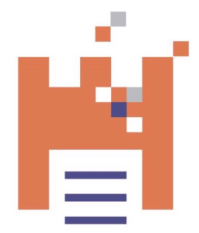 «Школа Лидера в образовании. Территория:Омск»Лекция №2. Основы тайм менеджмента.Конспект.«Мы устаем и изнемогаем не потому, что много работаем, а потому, что плохо работаем, не организовано работаем, бестолково работаем».Физиолог Н.Е. ВведенскийТайм – менеджмент – техника управления временем, которая включает в себя правила и принципы, которые помогают человеку правильно организовать свое время и достичь максимальной эффективности в любом деле. С помощью тайм - менеджмента человек может сам осознанно контролировать время, которое он тратит на разные виды деятельности, увеличивая при этом эффективность и продуктивность своей работы или отдыха. Планирование, распределение, расстановка приоритетов, постановка целей помогает человеку справиться с сумасшедшим ритмом современной жизни. Тайм - менеджмент помогает человеку успевать делать все без стрессов и избежать хронической усталости.Первоначально методики тайм – менеджмента использовались лишь при ведении бизнеса, организации трудовой деятельности. Но сейчас методы управления временем также применяются и в проектной деятельности и даже в  личной жизни человека.Основные понятия тайм - менеджментаКонцепция управления временем- это способ понимания и восприятия времени. Концепция тайм – менеджмента помогает определить причину и цель, почему человеку необходимо научиться управлять своим временем. Осознать ценность этого процесса, а также понять основные принципы управления временем.Методы управления временем– определенная последовательность действий, которая поможет решить конкретную задачу.Система управления временем – комплекс концепций и методов, которые позволят вас максимально быстро и эффективно достичь своей цели.Тайм – менеджмент в управленииНеправильная организация работы или неграмотная организация деятельности руководством приводит к тому, что сотрудники компаний чувствуют постоянный дефицит времени. Это сказывается на эффективности работы и успешности предприятия в целом.Недостаток времени наблюдается в тех случаях, если:Нет расписания работы на день.Если помощник руководителя не в курсе его распорядка дня.Телефонные звонки и посетители часто отвлекают от основной деятельности.Если управляющий не умеет распределять обязанности.Если работа выполняется в постоянной спешке, что приводит к быстрой утомляемости.Если работники не соответствуют своим должностям.Если сотрудники неадекватно оценивают свои возможности, скорость работы.Если нет мотивации у сотрудников (например, слишком низкая зарплата).Чтобы улучшить эффективность работы предприятия, необходимо научить сотрудников составлять план работы на день. При составлении плана, нужно 60% времени отвести основным задачам, 20% непредвиденным и 20% спонтанным делам. Главное, приучить коллектив составлять планы на день систематически и регулярно.Эффективность тайм – менеджмента в управлении зависит от того, насколько сотрудники будут обучены планированию, расставлению приоритетов, контролю времени на выполнение заданий, а также правильной очередности выполнения заданий.Для решения этих задач можно пригласить эксперта по тайм – менеджменту или обучить менеджера вашего предприятия, который будет сам выдавать сотрудникам задания и контролировать эффективность их работы. Менеджер должен выдавать как основные, так и несколько запасных заданий. В конце дня сотрудник представляет отчет о проделанной работе.Правила тайм-менеджмента.1.Основное правило тайм - менеджмента – правильная постановка цели.Если вы научитесь четко определять свои цели, а также определять, какие задачи являются второстепенными, то вы сэкономите массу времени.Если вы тратите свое время на что-то, значит, в этот момент вы считаете, что оно очень важное. Но так ли это? Задайте себе вопрос, результат этого действия поможет вам приблизиться к вашей цели? Что такое цель? Цель – стремление человека к чему-то, когда весь процесс направлен на конечный результат.При постановке цели необходимо для начала определиться с главными ценностями.Осознать свои возможности, мотивацию. Проанализировать проблемы, потребности и сложности, которые могут возникнуть на пути к цели. Представить четко свою цель в мельчайших деталях, ее конечный результат. Распланировать свои действия, заняться поиском ресурсов и приступить к реализации.Есть разные методы постановки целей. Но все методы имеют общий алгоритм постановки целей:Цель должна быть максимально конкретной с понятным конечным результатом.Необходимость достижения цели должна быть обоснованной. Зачем это нужно и что я из этого получу?Цель должна быть реальной и понятен механизм ее достижения.Необходимо четко определить границы времени, за которые цель должна быть достигнута.2.Второе основное правило тайм – менеджмента – приоритизация.Уметь расставлять приоритеты – это очень важно. Есть дела, которые имеют меньшую значимость в достижении цели, а есть те, которые играют главную роль.3.Третье основное правило тайм – менеджмента – это планирование.После постановки цели следующим этапом будет планирование. Планирование – неотъемлемая часть тайм – менеджмента. Оно состоит из таких основных этапов:Составление плана тайм – менеджмента.Этап составления проекта, при котором можно маневрировать, продумать разные варианты достижения цели.Этап выявления необходимых ресурсов.Этап определения лиц, которые вам смогут помочь на пути к цели.Этап фиксации результатов планирования в виде бизнес – проекта, карты.Когда человек начинает заниматься планированием, активизируется мышление, включается творческий потенциал. При составлении плана, ваша цель становится более конкретной, вы начинаете понимать, чего вы хотите на самом деле и как этого достичь. Это своего рода практическое руководство к действию.До тех пор, пока человек не составит план реализации того, чего хочет, он находится в постоянном раздумывании на эту тему. Но не мысли, а действия приближают вас к цели. Когда составлен подробный план, в котором учтены разные способы достижения цели, это дает возможность маневрировать. Не получается одними средствами и способами, можно попробовать другие. Планирование развивает в человеке гибкость и готовность к любым ситуациям.Составление плана дает вам высокий шанс успеха. Наличие плана придает уверенности в себе, своих возможностях. Все успешные люди и предприниматели занимаются планированием.Основные методики планирования. 1. АВС планирование базируется на том, что необходимо сначала нужно выполнять наиболее значимые дела (под буквой А), а затем В и С.Дела категории А – самые важные. Они составляют 15% всех дел и приносят 65 % результатов. В – важные дела, которые составляют 20%всех дел и приносят 20% результатов. Категория С – это дела наименьшей важности, они составляют 65% и дают результат – 15%.2. Правило Парето или принцип «80 на 20». Этот принцип применим к любой ежедневной деятельности. 80% дел, которые вы делаете за день, дают вам 20%нужного результата. А 20% планируемых важных дел приближают вас к результату на 80%.Например: 20% людей владеют 80%капитала, 80% людей владеют 20% капитала. 20% клиентов дают прибыль в 80%, а 80% клиентов дают прибыль в 20%.3. Хронометраж – этот метод заключается в том, что вам нужно поминутно записывать все свои действия и сколько времени вы на них потратили. Это поможет вам понять, куда и на что уходит ваше время и как скорректировать ваш график.4. Составления списка задач – это самый простой метод планирования, который позволяет планировать и время, и дела.Как составить правильно список дел и следовать ему?Для начала понаблюдайте за собой. Сколько вам нужно времени на выполнение разных заданий.Напишите список дел с вечера.Записывайте конкретные пункты. Например: зайти в магазин. К этому пункту приложите список покупок.Планируйте весь свой день, не только работу.Начинайте свой день с выполнения нетрудных задач. Чтобы сразу поставить галочки и взбодриться на весь день мыслью о том, что следовать списку дел не так уж и сложно.. Например, сделать зарядку и приготовить завтрак.Список дел должен быть всегда на виду.Не пишите в список больше 7 приоритетных дел, чтобы потом не нервничать, что вы что-то не успели.Принципы тайм – менеджментаИспробуйте все методики планирования и подберите наиболее подходящий.Ведите записи.Не пытайтесь успеть все. Сначала сделайте наиболее важные и приоритетные дела.Планируйте каждый свой день. А также составляйте дополнительно план на неделю.Всегда носите с собой ручку и блокнот.Заведите Дневник успеха, он будет вас мотивировать и напоминать, что вы на верном пути.Научитесь говорить «Нет». Это поможет избежать общения с ненужными людьми, занятий ненужными делами.Прежде чем что-либо делать, обдумайте, насколько это срочно, важно и как это действие приблизит вас к цели.Проанализируйте свои привычки, действия, которые отбирают попусту ваше время. По хронометражу легко отследить те действия, от которых вам нужно избавиться.Не выполняйте чужие дела. Не будьте инструментом для достижения чужих целей. Сконцентрируйтесь на своей цели.Выделяйте время на самосовершенствование.Не останавливайтесь на достигнутом. Добившись одной цели, ставьте следующую.